Asynchronous Learning for Grade 6-8 French ImmersionWeek of June 14, 2021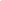 L’art dans nos viesBut d’apprentissage:  Je lis et je regarde pour apprendre au sujet des types d’art et des artistes. J’explore les liens entre l’art et la culture. Je crée de l’art.But d’apprentissage:  Je lis et je regarde pour apprendre au sujet des types d’art et des artistes. J’explore les liens entre l’art et la culture. Je crée de l’art.Bonjour! Cette semaine, nous explorerons le grand domaine des arts. Quel est ton premier souvenir de l’art dans ta vie? Que sais-tu à propos de l’art? Quel est ton type d’art préféré? Pourquoi?Préfères-tu créer l’art, ou apprécier l’art des autres? Pourquoi?Quel art peux-tu identifier dans ta vie de tous les jours? Pense à ce que tu vois et à ce que tu entends chez toi, dans ton quartier, en ligne sur les sites web et les jeux,  à la télé, ou dans les autres endroits.Pourquoi est-ce que les arts sont importants dans nos vies? Commence à réfléchir.Bonjour! Cette semaine, nous explorerons le grand domaine des arts. Quel est ton premier souvenir de l’art dans ta vie? Que sais-tu à propos de l’art? Quel est ton type d’art préféré? Pourquoi?Préfères-tu créer l’art, ou apprécier l’art des autres? Pourquoi?Quel art peux-tu identifier dans ta vie de tous les jours? Pense à ce que tu vois et à ce que tu entends chez toi, dans ton quartier, en ligne sur les sites web et les jeux,  à la télé, ou dans les autres endroits.Pourquoi est-ce que les arts sont importants dans nos vies? Commence à réfléchir.Les types d’artL’art, c’est une expérience à vivre. On utilise notre créativité et notre imagination pour créer l’art. On utilise nos 5 sens pour explorer l’art.On utilise notre pensée critique pour comprendre et apprécier l’art. L’art représente le contexte social.Tout le monde a des impressions différentes de l’art! Qu’est-ce qui influencent nos impressions?Il y a beaucoup de types d’art différents. Les grandes catégories incluent les arts visuels, la danse, le drame et la musique. Quelles autres catégories peux-tu identifier?Explore deux ou plus de ces liens:La K-Pop ça devient d’où?Comment je fais pour bien danser?Top 3 sur l’art baroqueTop 4 sur le pop artTop 3 sur le cubismeFliptubeurBeaux artsArts visuels au CanadaL’improvisation, un jeu qui a du mordant (pages 14-17)L’industrie cinéma au Canada (pages 14-17)La claque: le sport et un art (pages 10-12)L’univers de la BD (pages 16-19)Quels sont les secrets de la sculpture sur glace?Tutoriel BDRemplis ce tableau de données avec les détails intéressants et importants. Fais une comparaison des deux types d’art que tu as explorés. Tu peux utiliser un tableau en T ou un diagramme de Venn. Les artistes autour du mondeÊtre artiste peut être un loisir ou un métier. Il y a plein d’artistes célèbres du passé et de nos jours! Explore un ou plusieurs de ces liens pour rechercher un(e) artiste. Tu peux aussi rechercher un(e) artiste qui t’intéresse.Les artistes musicauxLa slameuse franco-ontarienneEric Vani: Compositeur de musiqueMoi je fais l’art commeLes Canadiens qui ont marqué la musique (Réflexion: Qu’est-ce que tu remarques à propos de cette liste? Qu’est-ce que tu te demandes? Quelles artistes est-ce que tu ajouterais à cette liste?)Chloé Zhao: Meilleure réalisatrice des Oscars 2021Karine Bouchard, artiste verrierCindy Doire, une artiste authentique (page 8)Yao, l’homme aux mille mots (pages 14-15)Base de données sur l’art canadienDémarrer une entreprise lorsqu’on est ado (page 15)Entrevue avec Céleste Lévis (pages 8-9)Crée une carte de profil pour l’artiste, ou pour un(e) autre artiste que tu connais. Tu peux changer le format de la diapo et tu peux ajouter d’autres éléments, si tu veux. Sois créatif/créative!Comment est-ce que l’art de cette personne a un impact sur les gens? Réfléchis.L’art et la cultureL’art est un moyen de communiquer les pensées, les sentiments, les valeurs et les croyances de façon créative. C’est une représentation de la culture et une façon d'explorer et développer nos identités différentes. Les gens utilisent l’art pour comprendre leur monde et pour répondre aux événements qui se passent. L’art peut nous aider à nous sentir appartenir à une communauté. Considère un ou plusieurs des exemples suivants:Musique, graffiti et théâtre: l’art pour célébrer l’identité noireL’effet Drake se fait sentir à TorontoUn peu de ma culturePourquoi on danseMusique et inclusionArt inuitArt autochtone au CanadaNotrehistoire.caLes concerts la nuit sur l’étang (page 8)La musique et ses secrets (pages 12-13)Fais un résumé de 2 ou 3 phrases pour décrire ce que tu as lu/ce que tu as regardé.Réfléchis au point de vue présenté dans le texte. Quel est le message de l’auteur? Décris tes idées en utilisant la phrase Je vois/je lis ____ donc je pense que l’auteur dit que…Pourquoi est-ce que l’art est important dans notre monde? Comment est-ce que l’art peut nous aider à éliminer le racisme et l’oppression?Pense à ta vie. Comment est-ce que l’art t’aide dans ta vie? Quel est le rôle de l’art pour ta famille et pour ta culture? Discute avec un membre de ta famille, si possible.C’est moi, l’artisteC’est à toi de créer, maintenant! Réfléchis aux types d’art. Choisis ce que tu veux créer selon les matériaux que tu as autour de toi. Tu peux faire un projet avec les matériaux physiques ou tu peux utiliser une appli numérique pour créer quelque chose sur ton appareil. Par exemple:un art visuel (ex. un tableau, un dessin, une collage, un mosaïque, une maquette, une peinture, un bricolage, une sculpture)un projet musical (ex. une chanson, un rythme, construire un instrument)une danse (ex. le hip hop, le ballet, le jazz, la danse traditionnelle, la danse contemporaine)une expression dramatique (ex. une dramatisation, une “mini” pièce de théâtre, faire du mime) Suis les étapes suivantes:Planifie ton projet. Que veux-tu faire? Quels matériaux utiliseras-tu? Combien de temps le projet va prendre?Commence ton projet. Fais des ajustements à ton plan au besoin pendant que tu travailles.Réfléchis à ce que tu fais pendant que tu travailles et que tu finis. Veux-tu faire des changements? Aimes-tu ce que tu as créé? Partage ton projet avec quelqu’un. Qu’est-ce que tu as bien fait? Comment te sens-tu en faisant de l’art?Quel type d’art veux-tu explorer à l’avenir?Comment est-ce que les arts ont le pouvoir d’enrichir ta vie?